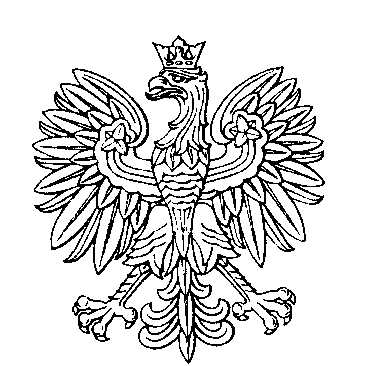 OBWODOWA KOMISJA WYBORCZA NR 1w GawłuszowicachOBWODOWA KOMISJA WYBORCZA NR 2w KrzemienicyOBWODOWA KOMISJA WYBORCZA NR 3w MłodochowieOBWODOWA KOMISJA WYBORCZA NR 4w BrzyściuOBWODOWA KOMISJA WYBORCZA NR 5w KliszowieOBWODOWA KOMISJA WYBORCZA NR 6w Woli ZdakowskiejOBWODOWA KOMISJA WYBORCZA NR 7w OstrówkuSKŁAD KOMISJI:Przewodniczący	Joanna Małgorzata PeretZastępca Przewodniczącego	Bernardyna ZąbekCZŁONKOWIE:SKŁAD KOMISJI:Przewodniczący	Dominika OchabZastępca Przewodniczącego	Grzegorz Tadeusz TyniecCZŁONKOWIE:SKŁAD KOMISJI:Przewodniczący	Ewelina MałekZastępca Przewodniczącego	Janusz KozaCZŁONKOWIE:SKŁAD KOMISJI:Przewodniczący	Małgorzata Monika MazurZastępca Przewodniczącego	Dorota DzięgielCZŁONKOWIE:SKŁAD KOMISJI:Przewodniczący	Magdalena Paulina ŁapaZastępca Przewodniczącego	Marian SkorośCZŁONKOWIE:SKŁAD KOMISJI:Przewodniczący	Tadeusz DąbrowskiZastępca Przewodniczącego	Wiesław Błażej WalczakCZŁONKOWIE:SKŁAD KOMISJI:Przewodniczący	Anna Maria SpyraZastępca Przewodniczącego	Danuta Lucyna BabulaCZŁONKOWIE: